Corona – economie – regels per sectorUpdate 10 juni 2021In onderstaand document bieden we u een overzicht van de actuele bepalingen. We hanteren hierbij volgende principes:Enkel formele bronnen
Wij baseren ons in dit overzicht enkel op formele bronnen, in de eerste plaats:MB van 28 oktober 2020 houdende dringende maatregelen om de verspreiding van het coronavirus COVID-19 te beperken (gecoördineerde versie, dd. 4juni) FAQ Nationaal Crisiscentrum (versie 9 juni) De sectorprotocollen en -gidsenOnduidelijkheden / knelpunten & worden afgetoetstIn onderstaand overzicht staan de onduidelijkheden in het rood aangegeven. Deze leggen / legden we (al) voor aan de bevoegde instanties .Updates
Nieuwe informatie melden we u via de updates en passen we aan in dit overzichtsdocument. De laatste wijzigingen in dit document zijn geel gemarkeerd.Let op!Dit overzichtsdocument houdt geen rekening met eventuele afwijkende lokale en provinciale maatregelen op basis van art. 27 §1.Heel wat bepalingen die voorheen in het MB waren opgenomen, staan enkel nog in de gidsen of protocollen vermeld. Gezien de verwijzing in het MB naar deze documenten, zijn die bepalingen evenzeer van toepassing (bv. blijvend verbod op uitstallingen).Inhoudstafel1 Algemeen	22 Handel, diensten, vrije beroepen	83 Ambulante handel en kermissen	114 Horeca, toerisme, recreatie	14AlgemeenRelevante definities (art. 1)Onderneming
Elke natuurlijke of rechtspersoon die op duurzame wijze een economisch doel nastreeftConsument
Elke natuurlijke persoon die handelt voor doeleinden die niet onder zijn commerciële, industriële, ambachtelijke activiteit of activiteit van een vrij beroep vallenProtocol
Het document bepaald door de bevoegde minister in overleg met de betrokken sector dat de regels  bevat die de ondernemingen en verenigingen van de bedoelde sector dienen toe te passen bij de uitoefening van hun activiteitenHuishouden
Personen die onder hetzelfde dak wonenPersoneelslid
Elke persoon die werkt in of voor een onderneming, vereniging of dienst(Mond)masker of elk ander alternatief in stof
Een masker zonder uitlaatventiel, uit stof of wegwerpmateriaal, dat nauw aansluit op het gelaat, en de neus, mond en kin bedekt, bestemd om besmettingen bij contact tussen personen te voorkomen.Open terras
Een onderdeel van een inrichting die behoort tot de horecasector of van een professionele traiteur- of cateringonderneming dat gelegen is buiten de besloten ruimte daarvan, waar de open lucht vrij kan circuleren, waar men zitgelegenheid biedt en waar dranken en spijzen voor directe consumptie worden aangebodenCERM
Het instrument bedoeld door het Overlegcomité tijdens diens vergadering van 23 april 2021 dat een lokale overheid in staat stelt een analyse te maken met betrekking tot de organisatie op haar grondgebied van een bepaald evenement in de ruime zin in het licht van de geldende sanitaire maatregelen, beschikbaar op https://www.covideventriskmodel.be/CIRM
Het instrument bedoeld door het Overlegcomité tijdens diens vergadering van 23 april 2021 dat een lokale overheid in staat stelt een analyse te maken met betrekking tot een bepaalde infrastructuur op haar grondgebied voor de organisatie van evenementen in de ruime zin in het licht van de geldende sanitaire maatregelen, beschikbaar op de website https://www.covideventriskmodel.be/cirm  Openbare ruimte
De openbare weg en de voor het publiek toegankelijke plaatsen, met inbegrip van plaatsen die afgesloten en overdekt zijnPrivate ruimte
De ruimte die niet behoort tot de openbare ruimteOrganisatie van de arbeid (art. 2, 3 en 7bis + bijlage 1)Telethuiswerk is verplicht, tenzij dit onmogelijk is omwille van de aard van de functie of de continuïteit van de bedrijfsvoering, de activiteiten of de dienstverlening.Toepassing van de nodige veiligheidsmaatregelen (art. 2 §2), zodat maximale naleving van de regels inzake social distancing gegarandeerd is (zie lager).Verplichte maandelijkse online registratie per vestigingseenheid van het totale aantal personen dat er werkzaam is en het aantal dat een functie uitoefent waarvoor telethuiswerk niet mogelijk is. Deze registratieplicht is niet van toepassing op o.m. KMO’s met > 5 werkzame personen en voor bepaalde werkgevers in de gezondheidszorg en in de bouw-, schoonmaak- en vleessector, de meeste onderwijsinstellingen.Attest nodig voor personeelsleden die niet thuiswerken. (voor alle sectoren en bedrijven) Dit kan ook een bestaand document of kaart (bv. een badge) zijn.Terugkeermomenten zijn toegelaten, op vrijwillige basis, max. 1 werkdag / week / persoon en met een maximale dagelijkse bezetting van 20% van de personen werkzaam in de onderneming. In KMO’s met < 10 personen werkzaam in de onderneming mogen max. 5 ‘thuiswerkers’ tegelijk aanwezig zijn. Zie voorwaarden in art. 2 §1bis.Teambuildings met fysieke activiteiten zijn niet toegelaten (art. 7bis §2).Er geldt een registratieplicht voor werkgevers en ‘gebruikers’ van een in het buitenland wonende of verblijvende werknemer of zelfstandige in bepaalde sectoren (bouw, land- en tuinbouw, schoonmaak, vleesverwerking, …), met uitzondering van grensarbeiders en personen die < 48u in België zijn. (modaliteiten: zie art. 3)
Zie ook: overzicht van alle bepalingen m.b.t. buitenlandse professionele verplaatsingen, opgemaakt door stad Roeselare.Passende veiligheidsmaatregelen (art. 2 §2, 5 en 8)Bepaald in:Generieke gids FOD WASO, evt. aangevuld met richtlijnen op sectoraal of ondernemingsniveauSectorprotocollen (of minimale regels bekendgemaakt op de website van de bevoegde overheidsdienst)Ondernemingen en verenigingen die goederen of diensten aanbieden aan consumenten én geopend mogen zijn conform art. 5, passen het relevante protocol toe, en – in elk geval – volgende minimale regels:Tijdig en duidelijk zichtbaar informeren van bezoekers, personeelsleden en derden1,5 meter afstand tussen elke groep (van 2 personen, kinderen tot en met 12 jaar niet meegerekend en > 2 personen indien zelfde huishouden of indien de activiteit de beperking tot 2 personen niet toelaat) wordt gegarandeerd (behoudens uitzonderingen: bv. fotografen)Max. 1 consument / 10m² van de voor het publiek toegankelijke vloeroppervlakte (uitzondering: fotografen)Vloeroppervlakte < 20m²: 2 consumenten (kinderen tot en met 12 jaar en begeleiders niet meegeteld) mits een afstand van 1,5 meter tussen elke persoon gegarandeerd is of > 2 consumenten indien zelfde huishouden.Vloeroppervlakte > 400m²: toereikende toegangscontrole verplichtMond- en neusbedekking met een mondmasker is verplicht in de voor het publiek toegankelijke ruimtes. Indien SD regels niet kunnen worden nageleefd zijn andere persoonlijke beschermingsmiddelen sterk aanbevolen. Elke activiteit moet zo worden georganiseerd dat samenscholingen (zie art. 14) vermeden worden én de SD regels kunnen worden gerespecteerd, ook voor buiten wachtende personen.Middelen voor handhygiëne ter beschikking van personeel en consumentenWerkplaats en gebruikte materiaal wordt regelmatig gedesinfecteerdGoede verluchting van de werkplaatsContactpersoon aangeduid en bekendgemaakt i.f.v. signaleren besmettingenOpenbare ruimten, incl. terrassen in de openbare ruimte, worden georganiseerd conform de lokale voorschriftenSpecifieke aanvullende bepalingen:Voor de inrichtingen die behoren tot de culturele, feestelijke, sportieve, recreatieve en evenementensector: openingsuren van 5u tot 23u30.Voor horeca-inrichtingen: conform artikel 6 en het horecaprotocolVoor horeca-inrichtingen (behalve een open terras) en fitnesscentra: meting van de luchtkwaliteitLuchtkwaliteitsmeting (CO2) (art. 6 en 8)In horeca-inrichtingen, tenzij het om een open terras gaat (art. 6), en in fitnesscentra (art. 8) is het gebruik van een luchtkwaliteitsmeter (CO2) verplicht en moet deze op een voor de bezoeker duidelijk zichtbare plaats geïnstalleerd worden. Volgende normen zijn van toepassing:900 ppm CO2	de luchtkwaliteitsrichtnorm 900 - 1200 ppm	de uitbater moet via een actieplan de luchtkwaliteit verzekeren> 1200 ppm 	de inrichting moet onmiddellijk gesloten wordenZie ook:Richtlijnen keuze en gebruik CO2-metersTemplate actieplan ventilatie voor horeca en voor fitnesscentraVerplaatsingen en samenscholingen (art. 14, 14bis, 15 en 15bis)Volgende samenscholingen zijn verboden Op de openbare weg en in de openbare ruimte (kinderen tot en met 12 jaar niet meegeteld en uitzondering voor leden van eenzelfde huishouden):Tussen 0u (middernacht) en 5u: > 4 personen Tussen 5u en 0u (middernacht): > 10 personen, onder voorbehoud van art. 15.In de private ruimte: > 50 personen, onder voorbehoud van art. 15 en 15bis.In het kader van toegelaten samenscholingen en activiteiten, tenzij onmogelijk omwille van de aard van de activiteit:moeten groepen gevormd worden van max. 4 personen (kinderen tot en met 12 jaar niet meegeteld en grotere groepen zijn toegelaten indien behorend tot hetzelfde huishouden). Tijdens eenzelfde samenscholing of activiteit mogen deze groepen niet wisselen van samenstelling. (art. 14bis)Relevante aanvullende bepalingen o.b.v. art. 15, 15bis en 16:Activiteiten in club- of verenigingsverband: 
een of meer groepen (begeleiding niet meegeteld) van max. 50 (tot en met 24 juni) of max. 100 personen (vanaf 25 juni)Sportieve wedstrijden en trainingen: 
zonder beperking van het aantal deelnemers (professioneel), max. 50 binnen en max. 100 deelnemers buiten (niet-professioneel)Evenementen, culturele en andere voorstellingen, sportieve wedstrijden en trainingen, en congressen (mits voorafgaande gemeentelijke toelating): Indoor: max. 200 bezoekers en max. 75 % van de CIRM-capaciteit, enkel zittend (bepaling CIRM cf. art. 16)Outdoor: max. 400 bezoekersIeder huishouden mag maximum vier personen tegelijkertijd binnen in huis of in een toeristisch logies ontvangen, kinderen tot en met 12 jaar niet meegeteldSocial distancing (art. 23)Iedereen neemt de nodige maatregelen om de social distancing maatregelen na te leven, in het bijzonder het behoud van een afstand van 1,5 meter tussen elke persoon.De regels van social distancing zijn echter niet van toepassing:op personen die onder hetzelfde dak wonen onderlingop kinderen onderling tot en met 12 jaarop personen onderling die elkaar thuis of in een toeristisch logies ontmoeten (cf. art. 15bis)tussen begeleiders enerzijds en personen die nood hebben aan begeleiding anderzijdsindien dit onmogelijk is omwille van de aard van de activiteit.op personen onderling behorend tot een ‘groep’ zoals bedoeld in: 
(let op: kinderen tot en met 12 jaar en begeleiders van personen die nood hebben aan begeleiding worden niet meegeteld. Voor personen van eenzelfde huishouden geldt ook een uitzondering.):

* tenzij onmogelijk omwille van de aard van de activiteitMondmaskerplicht (art. 1 en art. 25) Eenieder +12 jaar is verplicht een mondmasker (of alternatief, al dan niet met medisch attest) te dragen wanneer het onmogelijk de social distancing te garanderen (uitzonderingen: zie art. 23 §§ 2 en 4, met o.m. binnen ‘groepen’ en indien het onmogelijk is omwille van de aard van de activiteit) én op volgende locaties (selectie van economische inrichtingen/activiteiten):winkels en winkelcentraconferentiezalen, auditoriawinkelstraten, markten, en elke private of publieke druk bezochte plaats, bepaald door de bevoegde lokale overheid en afgebakend met een aanplakking die de tijdstippen preciseert waarop de verplichting van toepassing is.inrichtingen en plaatsen waar horeca-activiteiten toegelaten zijn (zowel klanten als personeel), tenzij gedurende het eten, drinken, of aan tafel zitten.tijdens evenementen, culturele en andere voorstellingen, sportieve wedstrijden en sporttrainingen en congressentijdens handelsbeurzen, incl. salonsAccessoires in stof zoals bandana’s, sjaals, buffs,… worden niet langer aanvaard als alternatief voor een mondmasker.Het mondmasker (of alternatief) mag occasioneel worden afgezet om te eten en te drinkenen wanneer het dragen ervan onmogelijk is omwille van de aard van de activiteit.Handhaving (art 27)Op de naleving van het MB wordt toegezien door:PolitiedienstenInspectie FOD Volksgezondheid: enkel voor artikelen 5 en 11Economische inspectie (FOD Economie): enkel voor artikelen 7bis §1 en 8 §§2-4.Verhouding protocol/gids en het MB COVID-19 (art. 29)De bepalingen van een protocol of gids die minder strikt zijn dan de bepalingen van het MB COVID-19 worden buiten toepassing gelaten.Algemene richtlijnen  - voornaamste documentenGenerieke gids ‘Veilig aan het werk’ (FOD WASO) FOD Economie: sectorgidsen (o.a. heropstart winkels en heropstart horeca) en de indicatieve lijst van toegelaten activiteitenSectorprotocollen: Nationaal Crisiscentrum en Hoge Raad Zelfstandigen en KMO Eventuele aanvullende preventieve maatregelen van provincies of gemeenten (art. 27 §1).Handel, diensten, vrije beroepenAlgemene preventierichtlijnen‘Generieke gids om de verspreiding van COVID-19 op de werkplaats tegen te gaan’ (FOD WASO)‘Gids voor de opening van de handel’ (FOD Economie), zie o.m. detailhandelsactiviteiten, winkelcentra, vrije beroepsactiviteiten met/zonder lichamelijk contact, handelsbeurzen, …Indicatieve lijst van toegelaten activiteiten (FOD Economie)Sectorprotocollen: zie overzichten van Nationaal Crisiscentrum en Hoge Raad voor de Zelfstandigen en de KMO Organisatie openbare ruimte – rol gemeentebesturen
De toegang tot de winkelcentra, winkelstraten en parkings moeten door het bevoegde gemeentebestuur georganiseerd worden conform het ministerieel schrijven van Minister Verlinden van 29 november 2020. (MB art. 12). Lokale overheden die oordelen dat niet kan worden voldaan aan deze vereisten moeten de (her)opening van de niet-essentiële ondernemingen en verenigingen op het gehele of gedeeltelijke grondgebied verdagen of schorsen.Ter infoDe wekelijkse rustdag mag niet gewijzigd worden, tenzij voor minstens 6 maanden.Afwijkingen wekelijkse rustdag / openingsuren kunnen conform de wet openingsuren.
Gemeenten kunnen afwijkingen toegestaan tijdens de periodes dat (sommige) winkels verplicht moesten sluiten, recupereren op later moment (minister Ducarme dd. 4 juni 2020)  Voor pop-ups gelden geen aparte bepalingen. Indien sprake van een inname van het openbaar domein raden we gemeenten aan een grondige afweging te maken i.f.v. risico’s, drukte, toezichtstaken, …Specifieke bepalingen in het MB	Alle minimale veiligheidsvoorwaarden (art. 5) gelden in de geopende inrichtingen, inclusief:Winkelen gebeurt in groepen van max. 2 personen,(kinderen tot en met 12 niet meegeteld)  Uitzondering: personen van eenzelfde huishouden / indien nood aan begeleiding. (art. 5).Max. 1 consument per 10m² van de voor het publiek toegankelijke vloeroppervlakte
Uitzonderingen indien deze vloeroppervlakte:< 20m² : 2 consumenten (tenzij zelfde huishouden / nood aan begeleiding) <400m²: toereikende toegangscontrole verplicht. (art. 5)Organisatie van de activiteiten, evt. volgens bijkomende lokale richtlijnen, zodat samenscholingen vermeden worden en de SD regels nageleefd kunnen worden, in het bijzonder door buiten wachtende consumenten. (art. 5)Social distancing (art. 23)
Let op: de 1,5m afstand moet niet langer gegarandeerd wordenBinnen groepen (zie hoofdstuk 1. Algemeen)indien dit onmogelijk is omwille van de aard van de activiteit (bv. dienstverlening) Mondmaskerplicht (art. 25)Zijn niet langer van toepassing:Verbod op verkoop van alcoholische dranken tussen 22u tot 5u. (vroegere art. 11)
Dit geldt ook voor verdeelautomaten.Beperking van de bezoektijd tot 30 minuten (vroegere art. 5, lid 2, 3°)Ambulante handel en kermissenAlgemene preventierichtlijnen‘Generieke gids om de verspreiding van COVID-19 op de werkplaats tegen te gaan’ (FOD WASO)‘Gids voor de opening van de handel’ (FOD Economie)Indicatieve lijst van toegelaten activiteiten (FOD Economie)Organisatie openbare ruimte – rol gemeentebesturen
Gemeenten organiseren de openbare ruimte m.b.t. het beheer van de openbare markten conform het ministerieel schrijven van Minister De Crem van 14 mei 2020. (MB art. 14)Specifieke bepalingen in het MBAlle vormen van ambulante handel en ook kermissen zijn toegelaten, mitsnaleving van de bepalingen in MB, FAQ en Gids voor de opening van de handel.(voor markten, braderijen en kermissen:) voorafgaande gemeentelijke toelating Het gaat daarbij om:Markten, met inbegrip van jaarmarkten, brocante- en rommelmarktenKermissenBraderijen: deze worden gelijkgesteld met markten.Alle andere vormen van ambulante handel: rondtrekkend, huis-aan-huisverkoop, …Blijft verboden: verkoopacties op straat en uitstallingen, vlaggen of andere attributen buiten de handelszaken zijn verboden (Dit verbod is niet van toepassing op braderijen)Horeca, toerisme, recreatieAlgemene preventierichtlijnenGenerieke gids om de verspreiding van COVID-19 op de werkplaats tegen te gaan (FOD WASO)Gids voor een veilige heropstart van de horeca (sectorrichtlijnen FOD Economie) 
Zie ook www.heropstarthoreca.be (Horeca Vlaanderen).Indicatieve lijst van toegelaten activiteiten (FOD Economie)Organisatie openbare ruimte: rol gemeentebesturenCOVID Event Risk Model (CERM) en COVID Infrastructure Risk Model (CIRM)Zie www.covideventriskmodel.be. Zie ook de schema’s in de FAQ.CERM (art. 1 en art. 16): te gebruiken door gemeenten in het kader van toelatingen m.b.t. evenementen, culturele en andere voorstellingen, sportieve wedstrijden en trainingen, en congressen (art. 15 § 5)CIRM (art. 1 en art. 16): te gebruiken door gemeenten in functie van de risicoanalyse voor indoor infrastructuren.Gesloten / verboden … Professionele recepties en banketten indoor voor groepen van > 50 personen (art. 6 § 2, 4e lid)Aanbieden en leveren van afhaalmaaltijden en -dranken na 23u30 (art. 6 §1)Gebruik van waterpijpen in voor het publiek toegankelijke plaatsen. (art. 7) Bv. shishabars.Discotheken en dancings, behalve voor wat betreft de organisatie van de activiteiten die toegelaten zijn overeenkomstig het MB. (art. 8 § 2)Specifieke bepalingen in het MBOndernemingen/activiteiten die kunnen openen/plaatsvinden, doen dit conform …Geldende protocollen of gidsen, waarbij de minder strikte bepalingen dan deze van het MB COVID-19 buiten toepassing worden gelaten. (art. 29)de eventuele bepalingen in het MB (zie hieronder)Dit document is opgemaakt door de VVSG en kwam tot stand in het kader van het project ‘Overlegtafels Economie’ van de VVSG, met steun van het Agentschap Innoveren & Ondernemen.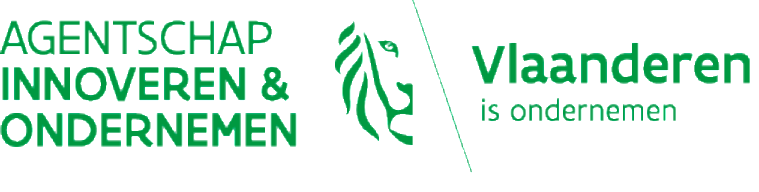 Referentie MBSectorMax. #  per groepArtikel 5, 4e lidAanbieden goederen /diensten aan consumenten2Art. 6, § 2, 7°Horeca4Art. 8, § 1, 2e lidInrichtingen behorend tot culturele, feestelijke, sportieve, recreatieve en evenementensector4*Art. 9, 1e lid, 5°Winkelcentra4Art. 13, 2e lidMarkten (incl. jaarmarkten, braderijen, brocante- en rommelmarkten) en kermissen4Art. 14Toegelaten samenscholingen Openbare ruimtePrivate ruimte4 / 1050TypeBepalingen uit MBWinkelsOpen, mits naleving van art. 5 (o.a. winkelen in groepen van max. 2 personen, 1 klant / 10m²), art. 23 (social distancing) en art. 25 (mondmaskerplicht).Volgens de gebruikelijke openingsdagen en -uren. (let op: krantenwinkels, winkels bij tankstations, … en alle andere uitzonderingen moeten dus niet sluiten om 23u30).In winkels met een voor het publiek toegankelijke vloeroppervlakte 
> 400m², moet er sprake zijn van een toereikende toegangscontrole. Dit houdt in dat er georganiseerd wordt toegezien op de naleving van de specifieke maatregelen opgelegd aan winkels. Dit omhelst o.m. controle op:de beperking tot het winkelen in groepen van max. 2 personenhet verplicht dragen van een mondmaskerhet samenscholingsverboden de social distancingEen toegangsweigering is in principe een bewakingsactiviteit conform wet van 2.10.2017 tot regeling van de private en bijzondere veiligheid. Dus moet ze worden uitgevoerd door een vergunde private bewakingsonderneming. Anderen (bv. eigen personeel) kunnen klanten informeren, winkelwagentjes desinfecteren en aanreiken, reservatie-verificaties verrichten, enz.Conclusie: het is niet verplicht om voortdurend een bewakingsagent bij elke winkeltoegang te plaatsen. Een bewakingsagent is wel vereist als mensen de toegang moet worden geweigerd (wegens drukte of ander problemen).NachtwinkelsMogen openenVanaf het gebruikelijke openingsuur tot 23u30 (art. 10)Algemene bepalingen art. 5, art. 23 (social distancing) en 25 (mondmaskerplicht)Let op: het verbod op de verkoop van alcoholische dranken tussen 22u en 5u is niet langer van toepassing.Tankstations en de bijhorende winkels vallen niet onder ‘nachtwinkels’.WinkelcentraNaleving van de minimale regels art. 5.Eén bezoeker per 10 m²Middelen voor handhygiëne bij de in- en uitgangBehoud van 1,5 m afstand tussen groepen via grondmarkeringen of signalisatiesBezoekers mogen ontvangen worden in groepen van max. vier personen, kinderen < 13 jaar niet meegeteld (uitzondering: personen van eenzelfde huishouden)Individuele ondernemingen in winkelcentra volgende dezelfde bepalingen als alle andere winkels, horecazaken, …, incl. de bepalingen van art. 5, 23  en 25 Er is een toereikende toegangscontrole via een vergunde private bewakingsonderneming.Dienstverlening Toegelaten, mits naleving van art. 5 (o.a. groepen van max. 2 personen, 1 klant / 10m²), art. 23 (social distancing) en art. 25 (mondmaskerplicht).Let op: De regels van social distancing zijn niet van toepassing indien dit onmogelijk is omwille van de aard van de activiteit (art. 23 §2)Het verbod op dienstverlening aan of in huis is niet langer van toepassingVerkoop of aanbieden van goederen en diensten aan of in huisToegelaten, mits naleving van art. 5 (o.a. groepen van max. 2 personen, 1 klant / 10m²), art. 23 (social distancing) en art. 25 (mondmaskerplicht).Handelsbeurzen en salonsToegelaten, mits naleving van:art. 5: zie hierboven, bij ‘Winkels’ (o.a. groepen van max. 2 personen, 1 klant / 10m², …)art. 23 (social distancing) art. 25 (mondmaskerplicht)FotografenToegelaten.Fotografen mogen in hun lokalen vier personen tegelijkertijd ontvangen, kinderen < 13 jaar niet meegeteld.Ze mogen meer dan vier personen ontvangen voor zover ze behoren tot hetzelfde huishouden. TypeBepalingen uit MB MarktenPrivate en publiekeInclusief jaarmarkten, (professionele én niet-professionele) brocante- en rommelmarktenDe gemeente kan een markt toelaten onder volgende modaliteiten:Max. aantal bezoekers (kinderen < 13 jaar worden meegeteld!): 1 bezoeker / 1,5 lopende meter aan elke zijde van het kraam of de attractie. Bezoekers mogen worden ontvangen in groepen van maximum vier personen (kinderen < 13 jaar niet meegeteld). Uitzondering: > 4, indien zelfde huishouden.Kramers en personeel dragen mond/neusbedekking (cf. art. 25)
(Bezoekers: zie lager)Middelen handhygiëne aan in- en uitgangen (door gemeente)voor personeel en klanten (door kramers)Voeding of dranken mag enkel aangeboden worden (cf. art. 6):Conform regels voor de horeca (horecaprotocol): zittend, tafels van 4, bediening (tenzij eenmanszaken: geen bediening aan tafel verplicht …)Als take-away (geen consumptie aan de kraam, maar wel in de marktzone)In de vorm van proevertjes (verbod niet langer in Gids voor de opening van de handel)Organisatie of systeem om te controleren hoeveel bezoekers aanwezig zijnÉénrichtingsverkeersplan met afzonderlijke toe- en uitgangen (alternatief kan in uitzonderlijke omstandigheden, mits gemotiveerde afwijking)Organisatie toegang zodat SD kan gerespecteerd worden (in het bijzonder 1,5 meter afstand tussen de aanwezige groepen)Let op (naar onze mening):Het maximale aantal toegelaten bezoekers op de markt stijgt doordat elke zijde van elke kraam kan meegeteld worden, ook de achterkanten en zijkanten die niet toegankelijk zijn.
Let op: voor de berekening van het max. aantal bezoekers aan het kraam (niet op de markt), geldt nog steeds 1 bezoeker / 1,5 lopende meter aan het kraam (Gids opening handel).Er geldt geen algemene mondmaskerplicht, maar …een gemeente (of provincie) kan dit zelf opleggen (cf. art. 25, 2e lid, 6°)een mondmasker is wel steeds verplicht als de 1,5m-regel niet kan gerespecteerd wordenHet verbod op het nuttigen van voeding of dranken op de markt is niet langer van toepassing.KermissenEen gemeente kan een kermis toelaten volgens dezelfde modaliteiten als deze voor de markten.Let op (naar onze mening):Elke zijde van elke attractie kan meegeteld worden voor de berekening van het maximale aantal bezoekers op de kermis.
In tegenstelling tot de markten, geldt op de kermissen een ander maximum aan de attractie: 1 per 1,5 lopende meter aan elke zijde van de attractie.I.v.m. mondmaskerplicht (zie hoger, bij ‘markten’)Er geldt geen verbod op het nuttigen van voeding of dranken op de kermis.Ambulante activiteiten op/langs openbaar domein buiten de openbare marktToegelaten. Geen specifieke bepalingen in het MB. Sowieso geldt:de voorafgaande toelating van de gemeente Geen consumptie ter plaatse, tenzij op een open terras conform de horecamodaliteitenRondrijdende ambulante handel en huis-aan-huisverkopenToegelaten. Geen specifieke bepalingen meer in het MB.Mits naleving van de algemene bepalingen inzake dienstverlening aan huis.BraderijenEen gemeente kan een braderij toelaten volgens dezelfde modaliteiten als deze voor de markten.Let op:De toepassing van de bepalingen voor markten is niet evident, met name voor de berekening van het maximaal aantal bezoekers. De crowdmonitoring (gezien de aanwezigheid van andere functies in een winkelstraat)I.v.m. mondmaskerplicht (zie hoger, bij ‘markten’)Het verbod op verkoopacties op straat en uitstallingen, vlaggen of andere attributen buiten de handelszaken is niet van toepassing op de braderijen.TypeBepalingen uit MBHoreca-inrichtingen en andere eet- en drankgelegenhedenOpen, voor:1) Aanbieden / leveren van afhaalmaaltijden & -dranken (art. 6 §1)Tot uiterlijk 23u30Crowd control en wachtrijbeheer zijn verplichtGeen consumptie ter plaatse
De maaltijden moeten zo worden aangeboden zodat ze kunnen worden meegenomen en elders kunnen worden genuttigd door de klant2) Professionele horeca-activiteiten, mits naleving van onderstaande modaliteiten (zie art. 6 § 2 van het MB en het horecaprotocol via www.heropstarthoreca.be):Tijdig en duidelijk zichtbaar informeren van klanten, personeelsleden en derdenOrganisatie i.f.v. het vermijden van samenscholingen en het respect voor de regels van social distancing, incl. de wachtrijenHandhygiënemiddelen ter beschikking van personeel & klantenRegelmatig desinfecteren van inrichting en gebruikte materiaalOrganisatie van openbare ruimten, incl. terrassen, conform de lokale voorschriftenTafels worden zo geplaatst dat afstand van min. 1,5m tussen de tafelgezelschappen gegarandeerd wordtMax. 4 personen per tafel (kinderen < 13 jaar niet meegeteld en uitzondering voor zelfde huishouden)Enkel zitplaatsen aan tafel zijn toegestaanIedereen moet aan de eigen tafel blijven zitten
Uitzondering: bij buffetten en in eenmanszakenBuffetten zijn toegestaan 
(merk op: bediening door personeel en zelfbediening zijn beide toegelaten, ook bulkproducten zoals bestek en koffiemachines mogen voorzien woorden. Voorwaarden: zie www.heropstarthoreca.be) Mondmaskerplicht voor klanten en personeelGeen enkele bediening aan de bar, met uitzondering van eenmanszaken 
(merk op: geen consumptie aan de bar)Openingsuren beperkt van 5u tot 23u30Geluidsniveau mag 80dB niet overschrijden, tenzij het een open terras betreftOpen terras: min. 1 volledige zijde te allen tijde geopend en verzekerd van voldoende ventilatieIndien geen sprake van open terras: verplicht gebruik van luchtkwaliteitsmeter (CO2), deze moet op een voor de bezoeker duidelijk zichtbare plaats geïnstalleerd worden. Luchtkwaliteitsrichtnorm is 900 ppm CO2.Indien tussen 900 - 1200 ppm, moet de uitbater via een actieplan de luchtkwaliteit verzekeren.Indien > 1200 ppm moet de inrichting onmiddellijk gesloten worden.Gebruik van gemeenschappelijke spellen in de drinkgelegenheid (biljart, darts, …) is enkel toegelaten:Buiten: voor zover 1,5 m afstand wordt gerespecteerdBinnen: enkel spellen die zittend gespeeld wordenNa elk gebruik worden de spellen ontsmetMerk op:Deze bepalingen gelden voor alle professionele horeca-activiteiten, ook bv. voor deze verbonden aan een winkel, voor feest- en receptiezalen en deze in het kader van evenementen, voorstellingen en wedstrijden.I.v.m. luchtkwaliteit:Keuze en gebruik van CO2-meters: document van Task Force Ventilatie Actieplan ventilatie: template voor horeca Ook horeca-dienstverlening aan huis is toegelaten (tot 23u30)Recepties en bankettenToegelaten, volgens volgende modaliteiten:Bediening aan tafel of aan buffet is toegelaten. Consumptie is verplicht zittend, dus geen statafels, walking lunches of diners.Let op: vrij toegankelijke banketten en recepties (bv. mosselfestijn, buurtfeesten, … zijn evenementenVoorafgaande toelating gemeenten o.b.v. CERM/CIRMVolgens horecaprotocol en regels evenementen (indoor: max. 200 en 75% CIRM / outdoor: max. 400. Telkens < 13j. incl)Fast service eetgelegenhedenZelfde bepalingen als voor horeca. Aanvullend: onderstaande informatie is afkomstig van www.heropstarthoreca.be, maar is nergens elders bevestigd.Rechtstaand bestellen aan de kassa is toegelaten, mits respect van de veiligheidsregels (afstandsregels, mondmasker, …)Voor staand bestellen aan digitale bestelwanden gelden volgende bijkomende voorwaarden: Handgel ter beschikking van de klant + duidelijke communicatie om handgel voor/na te gebruikenDe bestelzuilwand wordt telkens tussen 2 klanten ontsmet door het personeel of wordt bediend door het personeelShishabarsToegelaten, conform bepalingen voor horeca-activiteiten en enkel individueel gebruik van waterpijpen in voor het publiek toegankelijke plaatsen (o.a. open horecaterras) toegelaten. (art. 7). Discotheken en dancingsGesloten, behalve voor wat betreft de organisatie van de activiteiten die toegelaten zijn overeenkomstig het MB. (art. 8 § 2)Inrichtingen die behoren tot de culturele, feestelijke, sportieve, recreatieve en evenementensectorOpen, mits naleving van onderstaande bepalingen (art. 8 §1) en de toepasselijke protocollen:Tijdig en duidelijk zichtbaar informeren van klanten, personeelsleden en derden 1,5 m afstand tussen groepen (van 4, zie lager) wordt gegarandeerdMondmaskerplicht in voor het publiek toegankelijke ruimtes.
Indien door de aard van de activiteit de SD-regels niet kunnen worden nageleefd, is andere bescherming sterk aanbevolen.Organisatie i.f.v. het vermijden van samenscholingen en het respect voor de regels van social distancing, incl. de wachtrijenOrganisatie van openbare ruimte, incl. terrassen, conform de lokale voorschriftenHandhygiënemiddelen ter beschikking van personeel & klantenRegelmatig desinfecteren van inrichting en gebruikte materiaalDe uitbater of organisator zorgt voor een goede verluchtingOpeningsuren beperkt van 5u tot 23u30Bezoekers mogen worden ontvangen in groepen van max. 4 personen, kinderen < 13 jaar niet meegeteld.Uitzonderingen, indien:dit onmogelijk is omwille van de aard van de activiteitde bezoekers behoren tot hetzelfde huishouden.FitnesscentraOpen (art. 8 §1), volgens bepalingen voor sportieve inrichtingen (zie hoger). Aanvullend: verplicht gebruik van luchtkwaliteitsmeter (CO2) en deze moet op een voor de bezoeker duidelijk zichtbare plaats geïnstalleerd worden. Luchtkwaliteitsrichtnorm is 900 ppm CO2.Indien tussen 900 - 1200 ppm, moet de uitbater via een actieplan de luchtkwaliteit verzekeren.Indien > 1200 ppm moet de inrichting onmiddellijk gesloten worden.Zie ook:Keuze en gebruik van CO2-meters: zie document van Task Force Ventilatie Actieplan ventilatie: zie template voor fitnesscentraEvenementen, culturele en andere voorstellingen, sportieve wedstrijden en trainingen, en congressenToegelaten volgens de modaliteiten in het MB (art. 15 §5) en de toepasselijke protocollen):Indoor:Zittend publiek Max. 75% van de CIRM-capaciteit en nooit > 200 personen Naleving van de modaliteiten voor de inrichtingen die behoren tot de culturele, feestelijke, sportieve, recreatieve en evenementensector (art. 8 §1, zie hoger)Mits voorafgaande gemeentelijke toelating o.b.v. CIRM en CERM (art. 16)Indien horeca: naleving van de toepasselijke modaliteiten (art. 6 en horecaprotocol), behalve: de beperking van het geluidsniveau tot 80 decibels is niet van toepassing op evenementen. Outdoor:Max. 400 personen in het publiekNaleving van de modaliteiten voor de inrichtingen die behoren tot de culturele, feestelijke, sportieve, recreatieve en evenementensector (art. 8 §1, zie hoger)Mits voorafgaande gemeentelijke toelating o.b.v. CERM (art. 16)Indien horeca: naleving van de toepasselijke modaliteiten (art. 6 en horecaprotocol) , behalve: de beperking van het geluidsniveau tot 80 decibels is niet van toepassing op evenementen.LogiesOpenHun restaurants, drankgelegenheden en andere gemeenschappelijke faciliteiten zijn open, mits naleving van de toepasselijke modaliteiten (art. 6 en horecaprotocol) 